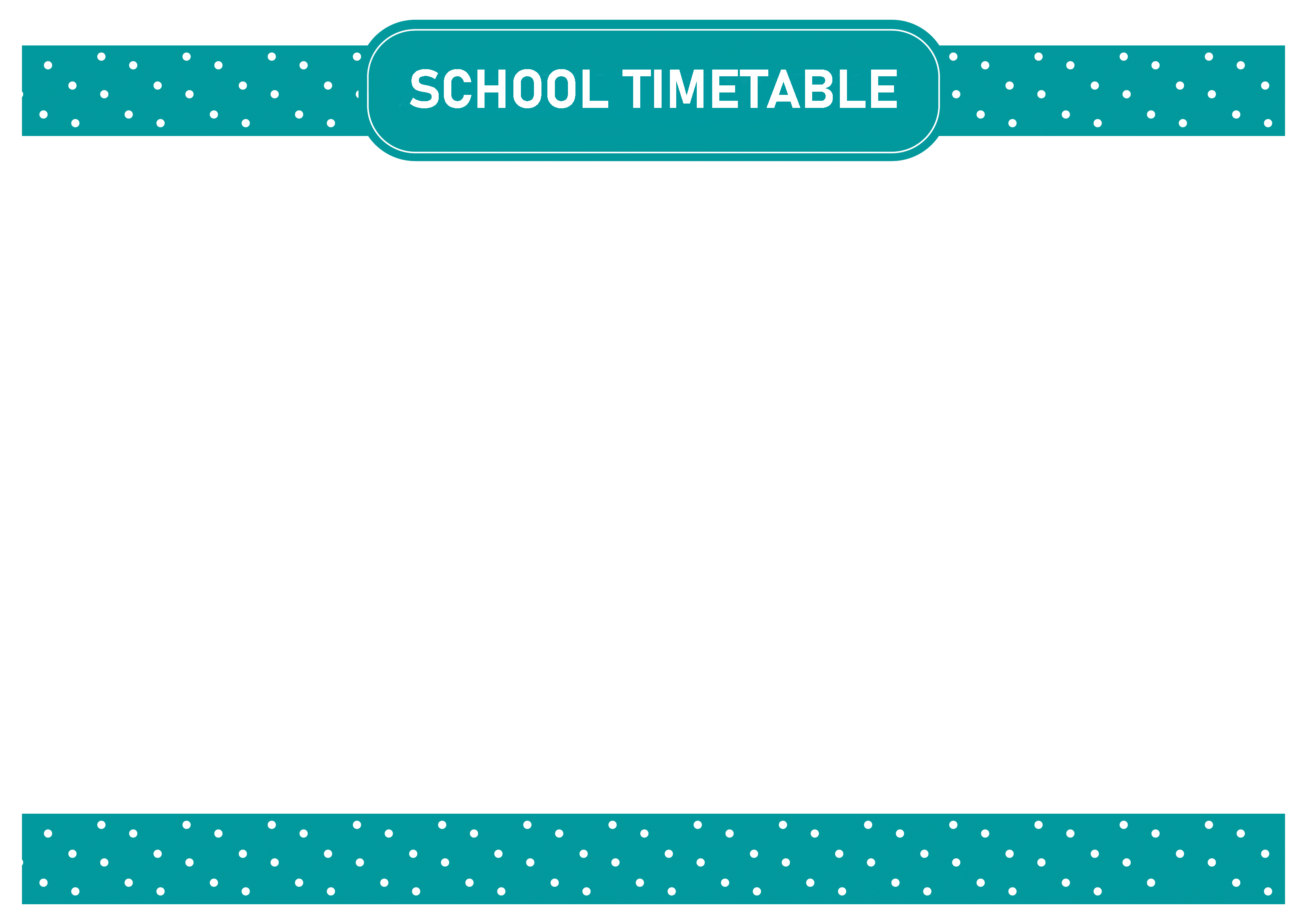 №MONDAYTUESDAYWEDNESDAYTHURSDAYFRIDAYSATURDAY123456789